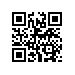 О составе государственной экзаменационной комиссии по проведению государственной итоговой аттестации студентов образовательной программы магистратуры «Менеджмент и аналитика для бизнеса» факультета Санкт-Петербургская школа экономики и менеджмента Национального исследовательского университета «Высшая школа экономики» и секретарях государственной экзаменационной комиссииПРИКАЗЫВАЮ:Утвердить государственную экзаменационную комиссию (далее – ГЭК) по проведению государственной итоговой аттестации (защите выпускных квалификационных работ) студентов 2 курса образовательной программы магистратуры «Менеджмент и аналитика для бизнеса», направления подготовки 38.04.02 «Менеджмент», факультета Санкт-Петербургская школа экономики и менеджмента Национального исследовательского университета «Высшая школа экономики», очной формы обучения, в составе Президиума ГЭК и локальных ГЭК, а также секретарей Президиума ГЭК и локальных ГЭК.Утвердить состав Президиума ГЭК: Председатель Президиума ГЭК - кандидат экономических наук, профессор, профессор Бизнес-школы Влерик (г. Гент, Бельгия) Янчевский А.Э. Члены Президиума ГЭК:- Барахас А., PhD, профессор, руководитель департамента финансов факультета Санкт-Петербургская школа экономики и менеджмента Национального исследовательского университета «Высшая школа экономики»,- Шакина Е.А., PhD, доцент департамента менеджмента факультета Санкт-Петербургская школа экономики и менеджмента Национального исследовательского университета «Высшая школа экономики»,- Тимаков А.П., руководитель отдела мониторинга и анализа данных ЗАО «БИОКАД»- Брагина В.Д., ведущий специалист управления маркетинга и стратегического развития АО "Газпромнефть-Аэро"Секретарь Президиума ГЭК – Бойко К.А., эксперт центра прикладных исследований и разработок НИУ ВШЭ – Санкт-Петербург. Утвердить локальные ГЭК по защите выпускных квалификационных работ:3.1. Локальная ГЭК №1:Председатель локальной ГЭК № 1 – Янчевский А.Э., кандидат экономических наук, профессор, профессор Бизнес-школы Влерик (г. Гент, Бельгия),Члены локальной ГЭК № 1:- Барахас А., PhD, профессор, руководитель департамента финансов факультета Санкт-Петербургская школа экономики и менеджмента Национального исследовательского университета «Высшая школа экономики»,- Алсуфьев А.И., кандидат экономических наук, старший преподаватель департамента менеджмента факультета Санкт-Петербургская школа экономики и менеджмента Национального исследовательского университета «Высшая школа экономики»,- Тимаков А.П., руководитель отдела мониторинга и анализа данных ЗАО «БИОКАД»- Брагина В.Д., ведущий специалист управления маркетинга и стратегического развития АО "Газпромнефть-Аэро"Секретарь локальной ГЭК № 1 - Бойко К.А., эксперт центра прикладных исследований и разработок НИУ ВШЭ – Санкт-Петербург.3.2. Локальная ГЭК №2:Председатель локальной ГЭК № 2 – Русанов В.Г., директор по стратегическому маркетингу ООО «Лента», Члены локальной ГЭК № 2:- Шакина Е.А., PhD, доцент департамента менеджмента факультета Санкт-Петербургская школа экономики и менеджмента Национального исследовательского университета «Высшая школа экономики»,- Антипов Е.А., кандидат экономических наук, доцент департамента менеджмента факультета Санкт-Петербургская школа экономики и менеджмента Национального исследовательского университета «Высшая школа экономики»,- Копосов Р.А., ведущий аналитик направления «Стратегическое планирование» группы компаний «Институт тренинга – АРБ Про»,- Ломако Ю.А., директор по маркетинговым коммуникациям ООО «Лента».Секретарь локальной ГЭК № 2 – Захарова А.А., приглашенный преподаватель департамента менеджмента факультета Санкт-Петербургская школа экономики и менеджмента Национального исследовательского университета «Высшая школа экономики».Первый проректор 				                                              В.В. Радаев